ОБЩЕСТВО С ОГРАНИЧЕННОЙ ОТВЕТСТВЕННОСТЬЮ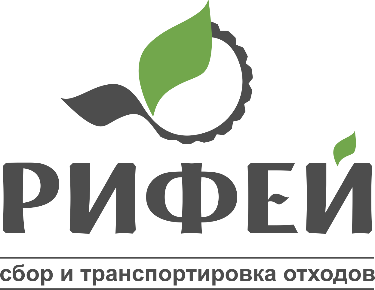 «Компания «РИФЕЙ»622001, Свердловская область, г. Нижний Тагил, Черноисточинский тракт, 14+7(3435) 36-33-77rifey-apo1@mail.ruГрафик бесконтейнерного сбора твердых коммунальных отходов на территории                                г. Невьянск по состоянию на 06.10.2023 г.НаименованиеАдресВывоз ТКОНаименованиеАдресдень неделиг. Невьянскул. Малышева, 55-111АВторник с 08.00 - 12.00г. Невьянскул. Малышева, 68-112Вторник с 08.00 - 12.00г. Невьянскул. Чапаева, 49-71Вторник с 08.00 - 12.00г. Невьянскул. Чапаева, 40-64Вторник с 08.00 - 12.00г. Невьянскул. Заводская, 11/1Вторник с 08.00 - 12.00г. Невьянскул. Заводская, 11/2 (ворота на ул. Чапаева)Вторник с 08.00 - 12.00г. Невьянскул. Кучина, 3-35Вторник с 08.00 - 12.00г. Невьянскул. Кучина, 10-40Вторник с 08.00 - 12.00г. Невьянскул. Кировградская, 1-27Вторник с 08.00 - 12.00г. Невьянскул. Кировградская, 2-32Вторник с 08.00 - 12.00г. Невьянскул. Павлика Морозова, 1-3Вторник с 08.00 - 12.00г. Невьянскул. Павлика Морозова, 2-4Вторник с 08.00 - 12.00г. Невьянскул. Мастеровая, 1-16Вторник с 08.00 - 12.00г. Невьянскул. Мастеровая, 4-29Вторник с 08.00 - 12.00г. Невьянскул. Декабристов 16-40Вторник с 08.00 - 12.00г. Невьянскул. Декабристов 27-55Вторник с 08.00 - 12.00г. Невьянскул. Связистов, 1-31Четверг c 08.00 -12.00г. Невьянскул. Связистов, 2-38Четверг c 08.00 -12.00г. Невьянскул. Л. Толстого, 1-55Четверг c 08.00 -12.00г. Невьянскул. Л. Толстого, 2-78Четверг c 08.00 -12.00г. Невьянскпер. Гоголя, 1-5Четверг c 08.00 -12.00г. Невьянскпер. Гоголя, 2-4Четверг c 08.00 -12.00г. Невьянскул. К. Либкнехта, 1-75Четверг c 08.00 -12.00г. Невьянскул. К. Либкнехта, 2-74Четверг c 08.00 -12.00г. Невьянскул. Коммуны, 1-43Четверг c 08.00 -12.00г. Невьянскул. Коммуны, 2-66Четверг c 08.00 -12.00г. Невьянскул. Некрасова, 1-5Четверг c 08.00 -12.00г. Невьянскул. Некрасова, 2-20Четверг c 08.00 -12.00г. Невьянскул. Вайнера, 6-38Четверг c 08.00 -12.00г. Невьянскул. Вайнера, 13-57Четверг c 08.00 -12.00г. Невьянскул. Ленина, 6Четверг c 08.00 -12.00г. Невьянскул. Ленина, 12Четверг c 08.00 -12.00г. Невьянскул. Ленина, 12АЧетверг c 08.00 -12.00